C. Todd White ScholarshipDepartment of Anthropology, UNLV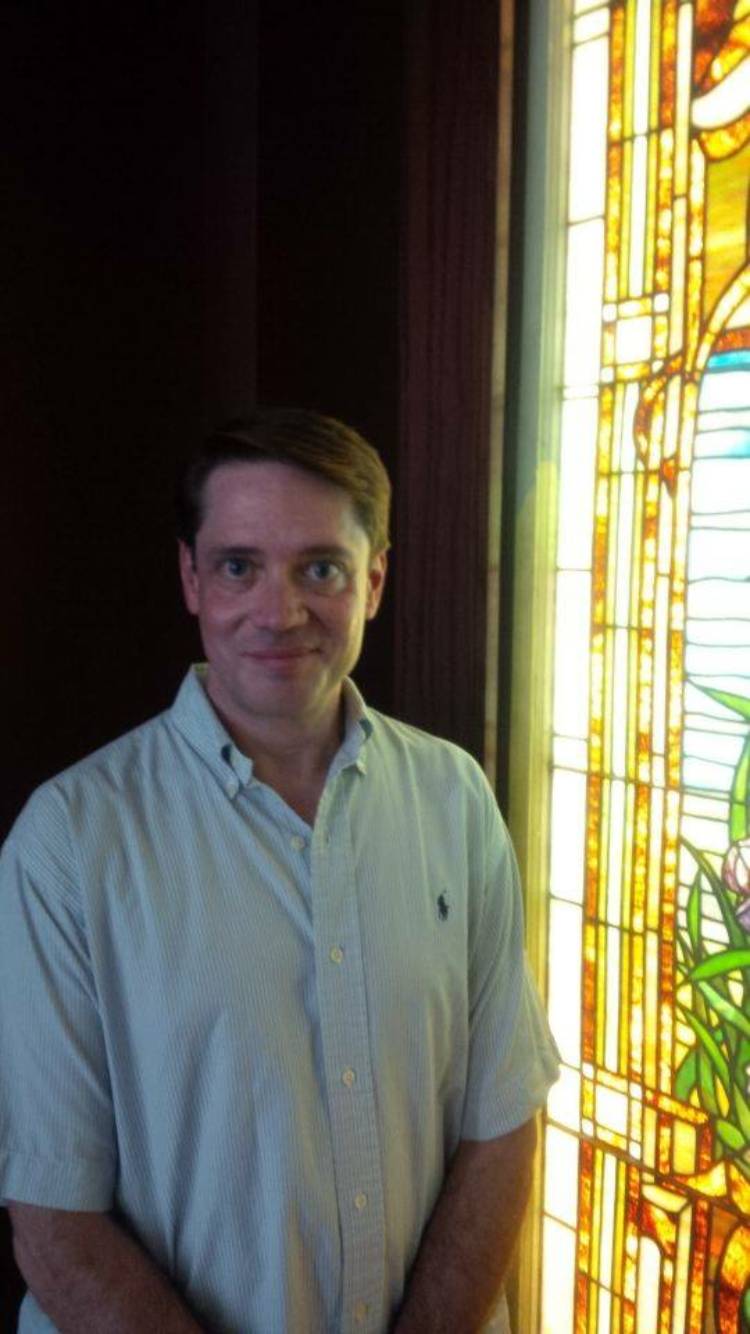  Purpose: C. Todd White Scholarship is awarded semi-annually in support of senior undergraduate students in anthropology. Applications: Department calls for applications typically go out via email to all eligible anthropology graduate students in the fall and spring semesters of every academic year. Applications are reviewed by the Department of Anthropology Scholarship Committee, and awardees are notified of their award before the end of the semester in which they applied. Awards are distributed prior to the start of the following semester. Eligibility: Students must major in Anthropology; must be within 12-20 credits of graduation; have a minimum 3.2 GPA; may be full or part-time; preference will be given to students who are studying cultural anthropology.  A complete application consists of: Students must submit a letter of reference from a faculty member. Selection of award recipients will be made by a committee of anthropology department faculty